Standing On The Promises Verse 1Standing on the promises of Christ my KingThrough eternal ages let His praises ringGlory in the highest I will shout and singStanding on the promises of GodChorusStanding standingStanding on the promises of God my SaviorStanding standingI'm standing on the promises of GodVerse 2Standing on the promises that cannot failWhen the howling storms of doubt and fear assailBy the living Word of God I shall prevailStanding on the promises of GodChorusVerse 3Standing on the promises I now can seePerfect present cleansing in the blood for meStanding in the liberty where Christ makes freeStanding on the promises of GodChorusCCLI Song # 31803Burdens Are Lifted At CalvaryVerse 1Days are filled with sorrow and careHearts are lonely and drearBurdens are lifted at CalvaryJesus is very nearChorusBurdens are lifted at CalvaryCalvary CalvaryBurdens are lifted at CalvaryJesus is very nearVerse 2Cast your care on Jesus todayLeave your worry and fearBurdens are lifted at CalvaryJesus is very nearChorusVerse 3Troubled soul the Savior can seeEv'ry heartache and tearBurdens are lifted at CalvaryJesus is very nearChorusCCLI Song # 13900What A Friend We Have In Jesus Verse 1What a friend we have in JesusAll our sins and griefs to bearWhat a privilege to carryEverything to God in prayerO what peace we often forfeit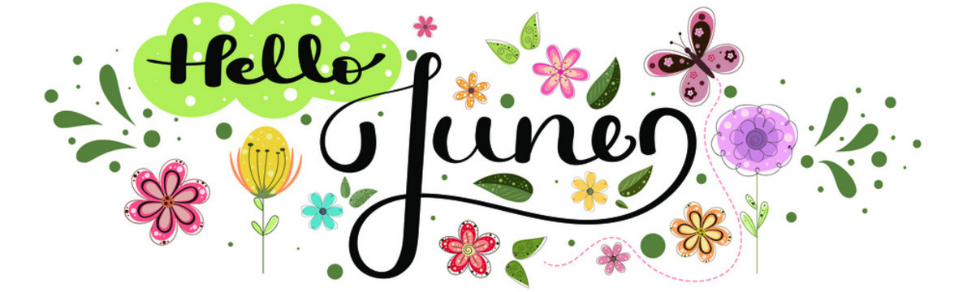 O what needless pain we bearAll because we do not carryEverything to God in prayerVerse 2Have we trials and temptationsIs there trouble anywhereWe should never be discouragedTake it to the Lord in prayerCan we find a friend so faithfulWho will all our sorrows shareJesus knows our every weaknessTake it to the Lord in prayerVerse 3Are we weak and heavy ladenCumbered with a load of carePrecious Savior still our refugeTake it to the Lord in prayerDo thy friends despise forsake theeTake it to the Lord in prayerIn His arms He'll take and shield theeThou wilt find a solace thereVerse 4Blessed Savior Thou hast promisedThou wilt all our burdens bearMay we ever Lord be bringingAll to Thee in earnest prayerSoon in glory bright uncloudedThere will be no need for prayerRapture praise and endless worshipWill be our sweet portion thereCCLI Song # 27714He Knows My NameVerse 1I have a MakerHe formed my heartBefore even time beganMy life was in His handChorusHe knows my nameHe knows my every thoughtHe sees each tear that fallsAnd hears me when I callVerse 2I have a FatherHe calls me His ownHe'll never leave meNo matter where I goChorus x2He hears me when I callCCLI Song # 2151368Every PromiseVerse 1From the breaking of the dawnTo the setting of the sunI will stand on ev'ry promise of Your wordWords of power strong to saveThat will never pass awayI will stand on ev'ry promise of Your wordFor Your covenant is sureAnd on this I am secureI can stand on ev'ry promise from Your wordVerse 2When I stumble and I sinCondemnation pressing inI will stand on ev'ry promise of Your wordYou are faithful to forgiveThat in freedom I might liveSo I stand on ev'ry promise of Your wordGuilt to innocence restoredYou remember sins no moreSo I'll stand on ev'ry promise of Your wordVerse 3When I'm faced with anguished choiceI will listen for Your voiceAnd I'll stand on ev'ry promise of Your wordThrough this dark and troubled landYou will guide me with Your handAs I stand on ev'ry promise of Your wordAnd You've promised to completeEv'ry work begun in meSo I'll stand on ev'ry promise of Your wordVerse 4Hope that lifts me from despairLove that casts out ev'ry fearAs I stand on ev'ry promise of Your wordNot forsaken not aloneFor the Comforter has comeAnd I stand on ev'ry promise of Your wordGrace sufficient grace for meGrace for all who will believeWe will stand on ev'ry promise of Your wordCCLI Song # 4642105Regular Events:  Sunday Services: 10am & 6:30PM Via Zoom only  Prayer & Devotions: contact Pastor Steve for dates and times Upcoming Events: Sunday June 6, 2021 PM Printed under CCLI License # 896794